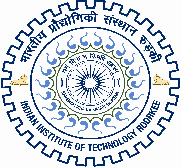 INDIAN INSTITUTE OF TECHNOLOGY ROORKEEDEPARTMENT /CENTRE:_____________________________________________________The comprehensive examination/ research plan presentation of                                         Mr./Ms. ______________________________Ph.D. candidate, Enrollment No. ____________ in this Department/centre will be held as follows:A*	Comprehensive examination:1. Date_____________________ 2. Time ______________________3. Venue ________________________________________________B*	Research Plan presentation:1. Date_____________________ 2. Time ______________________3. Venue ________________________________________________CHAIRPERSON, SRC	Copy through email to:  All members of SRCCHAIRPERSON, SRC* Note: 	Separate notification is to be issued for comprehensive examination/ research plan presentation. Please delete whichever is not applicable. The two examinations should be conducted with reasonable gap in-between. Departments/Centres shall have clearly defined procedure regarding the format and evaluation of the comprehensive examination in respective specializations.